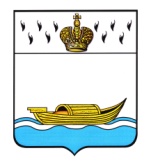         АДМИНИСТРАЦИЯ        Вышневолоцкого городского округа                                              Постановлениеот 07.02.2020.                                                                                                 № 62-1                                          г. Вышний ВолочекО проведении конкурса дизайн-проектов по благоустройству общественных территорийВышневолоцкого городского округаВ соответствии с постановлением Правительства Российской Федерации от 10 февраля 2017 года № 169 «Об утверждении Правил предоставления и распределения субсидий из федерального бюджета бюджетам субъектов Российской Федерации на поддержку государственных программ субъектов Российской Федерации и муниципальных программ формирования современной городской среды» в целях организации проведения рейтингового голосования по отбору общественных территорий Вышневолоцкого городского округа, подлежащих в первоочередном порядке благоустройству в рамках реализации муниципальной программы, утвержденной постановлением Администрации Вышневолоцкого городского округа от 25.12.2019 № 18 «Формирование современной городской среды Вышневолоцкого городского округа на 2020-2025 годы», Администрация Вышневолоцкого городского округа постановляет:Утвердить Положение о проведении конкурса дизайн-проектов по благоустройству общественных территорий Вышневолоцкого городского округа, отобранных для рейтингового голосования в рамках реализации муниципальной программы «Формирование современной городской среды Вышневолоцкого городского округа на 2020-2025 годы», согласно приложения.Провести конкурс дизайн-проектов по благоустройству общественных территорий Вышневолоцкого городского округа в период с 10.02.2020 с 8.30 по 13.02.2020 до 17.00. Заявки принимаются по адресу: Тверская область, город Вышний Волочек, Казанский пр., д. 17, кабинет 200, Управление архитектуры и градостроительства Администрации Вышневолоцкого городского округа. Контроль за выполнением данного постановления возложить на заместителя Главы Администрации Вышневолоцкого городского округа С.Б. Богданова.Настоящее постановление вступает в силу со дня его подписания и подлежит опубликованию в газете «Вышневолоцкая правда» и размещению на официальном сайте Вышневолоцкого городского округа в информационно-телекоммуникационной сети «Интернет».Глава Вышневолоцкого городского округа                                           Н.П. РощинаПоложениео проведении конкурса дизайн-проектов по благоустройству общественных территорий Вышневолоцкого городского округа, отобранных для рейтингового голосования в рамках реализации муниципальной программы «Формирование современной городской среды Вышневолоцкого городского округа на 2020-2025 годы»Раздел I.Общие положения1. Положение о проведении конкурса дизайн-проектов по благоустройству общественных территорий Вышневолоцкого городского округа, отобранных для рейтингового голосования в рамках реализации муниципальной программы «Формирование современной городской среды Вышневолоцкого городского округа на 2020-2025 годы» определяет порядок проведения конкурса по отбору организаций, экспертов на разработку дизайн-проектов благоустройства общественных территорий Вышневолоцкого городского округа. 2. Организатор конкурса дизайн-проектов по благоустройству общественных территорий, отобранных для рейтингового голосования в рамках реализации муниципальной программы «Формирование современной городской среды Вышневолоцкого городского округа на 2020-2025 годы» (далее - конкурс) - Администрация Вышневолоцкого городского округа. 3.  Цель конкурса: определение организации, экспертов для решения конкретных задач благоустройства Вышневолоцкого городского округа, создание банка идей для благоустройства Вышневолоцкого городского округа. 4. Задачи конкурса: привлечение к разработке дизайн-проектов по благоустройству общественных территорий проектных организаций, студентов, учащихся общеобразовательных и художественных учреждений, представителей общественности городского округа. Предоставление возможности реализации лучшего проекта в благоустройстве общественной территории городского округа. Раздел II.2. Условия участия в конкурсе1. В конкурсе имеют право принимать участие граждане и юридические лица. 2. Для участия в конкурсе в Администрацию Вышневолоцкого городского округа необходимо подать заявку и один дизайн-проект любой общественной территории, предложенной для обсуждения. 3. Дизайн-проект может быть выполнен в виде: - чертежей с указанием технических параметров, конструктивных решений, масштаба (на усмотрение участника конкурса); - фотоизображений, выполненных в графических компьютерных программах;- макета; - дизайн-эскизов. Конкурсные материалы должны быть представлены на бумажном носителе, в электронном виде с кратким описанием, включая основное содержание проекта. Графические материалы должны содержать концептуальное предложение развития общественной территории. В проекте необходимо отразить благоустройство общественных территорий с местами для тихого и активного отдыха граждан, озеленения территории, освещения тротуаров, велодорожек и тропинок с учетом мероприятий, обеспечивающих доступность маломобильных групп населения. Следует учитывать существующие пути движения пешеходов, предусмотреть парковочные места (в случае необходимости). 4. Участие в конкурсе осуществляется на безвозмездной основе. 5. Все представленные работы размещаются на официальном сайте Администрации Вышневолоцкого городского округа для открытого обсуждения. 6. Отбор участников осуществляется общественной муниципальной комиссией для организации проведения общественного обсуждения и рейтингового голосования по отбору общественных территорий Вышневолоцкого городского округа и подведению итогов такого голосования (далее - общественная комиссия), созданной постановлением Администрации Вышневолоцкого городского округа от 10.01.2020 № 4-1.7. После проведения общественного обсуждения представленных дизайн-проектов общественная комиссия утверждает организацию, экспертов, которые будут осуществлять разработку дизайн-проектов благоустройства общественных территорий, отобранных для рейтингового голосования. 8. К участию в конкурсе допускаются поданные в срок работы, содержание которых соответствует настоящему Положению. 9. Заявки подаются участником либо руководителем проектной группы. 10. Заявки принимаются также в электронном виде по электронному адресу: glavavr@vvol.tvcom.ru. 11. Заявки и работы, поданные после окончания срока приема, указанного в настоящем положении, не рассматриваются и к участию в конкурсе не допускаются. 12. Документы и материалы, поданные на конкурс, не возвращаются и не рецензируются.Раздел III.Порядок определения победителей конкурса1. Решение о победителях конкурса принимается простым большинством голосов членов общественной комиссии открытым голосованием и оформляется в форме протокола. Информация о результатах конкурса размещается на сайте Вышневолоцкого городского округа.2. Победителем конкурса признается участник, набравший наибольшее количество голосов (баллов). В случае если несколько участников получают равное количество голосов (баллов), члены общественной комиссии определяют победителя путем открытого голосования. 3. Критерии оценки победителей конкурса: - профессиональное исполнение проектных предложений; - ландшафтная выразительность и функциональное планировочное решение; - результаты общественного обсуждения.Глава Вышневолоцкого городского округа                                        Н.П. РощинаПриложение 1к постановлению Администрации Вышневолоцкого городского округаот 07.02.2020 № 62-1